ประกาศ สถานีตำรวจภูธรหนองโสนเรื่อง ประกาศผู้ชนะการเสนอราคา การจัดซื้อจัดจ้าง ค่าจ้างทำความสะอาด โดยวิธีเฉพาะเจาะจง....................................................		ตามที่ สถานีตำรวจภูธรหนองโสน ได้มีโครงการจัดซื้อจัดจ้าง ค่าจ้างเพื่อทำความสะอาด เพื่อใช้ประโยชน์ในราชการ โดยวิธีเฉพาะเจาะจงนั้น		ในการนี้ สถานีตํารวจภูธรหนองโสน จัดซื้อจัดจ้าง ค่าจ้างทําความสะอาด ประจําเดือน ธันวาคม 2566 (ห้วงระหว่างวันที่ 1 - 31 ธันวาคม 2566) เป็นเงินจํานวน 4,800 บาท (สี่พันแปดร้อยบาทถ้วน)            ผู้ได้รับเลือกได้แก่ นายวัลลภ จันตา ได้เสนอราคา เป็นเงิน 4,800 บาท (สี่พันแปดร้อยบาทถ้วน) รวมภาษีมูลค่าเพิ่มและภาษีอื่น ค่าขนส่ง ค่าจดทะเบียน และค่าใช้จ่ายอื่น ๆ ทั้งปวง		ประกาศ ณ วันที่ 1 ธันวาคม พ.ศ.๒๕๖6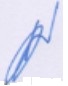                        พันตำรวจเอก					                             (เทพนม ก๋งอุบล)		                                               ผู้กำกับการสถานีตำรวจภูธรหนองโสน